Publicado en Málaga el 22/01/2020 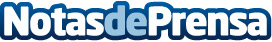 Qué saber sobre los abogados laboralistas, informa Martín Mingorance AbogadosEl abogado laboralista es el profesional especializado en Derecho Laboral, ofreciendo asesoramiento tanto a personas físicas como a empresas en diversas cuestiones dentro del sectorDatos de contacto:Martín Mingorance AbogadosWeb: https://www.martinmingorance.es/618 861 160Nota de prensa publicada en: https://www.notasdeprensa.es/que-saber-sobre-los-abogados-laboralistas_1 Categorias: Nacional Derecho Sociedad Andalucia http://www.notasdeprensa.es